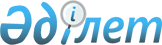 О внесении изменений в некоторые приказы Министра сельского хозяйства Республики КазахстанПриказ Министра сельского хозяйства Республики Казахстан от 13 декабря 2022 года № 415. Зарегистрирован в Министерстве юстиции Республики Казахстан 15 декабря 2022 года № 31126
      ПРИКАЗЫВАЮ:
      1. Утвердить прилагаемый перечень некоторых приказов Министра сельского хозяйства Республики Казахстан, в которые вносятся изменения. 
      2. Комитету ветеринарного контроля и надзора Министерства сельского хозяйства Республики Казахстан в установленном законодательством порядке обеспечить:
      1) государственную регистрацию настоящего приказа в Министерстве юстиции Республики Казахстан;
      2) размещение настоящего приказа на интернет-ресурсе Министерства сельского хозяйства Республики Казахстан после его официального опубликования.
      3. Контроль за исполнением настоящего приказа возложить на курирующего вице-министра сельского хозяйства Республики Казахстан.
      4. Настоящий приказ вводится в действие по истечении десяти календарных дней после дня его первого официального опубликования.
      "СОГЛАСОВАН"Министр здравоохраненияРеспублики Казахстан
      "СОГЛАСОВАН"Министерство индустриии инфраструктурного развитияРеспублики Казахстан
      "СОГЛАСОВАН"Министерство национальной экономикиРеспублики Казахстан
      "СОГЛАСОВАН"Министерство внутренних делРеспублики Казахстан
      "СОГЛАСОВАН"Министерство экологии, геологиии природных ресурсовРеспублики Казахстан Перечень некоторых приказов Министра сельского хозяйства Республики Казахстан, в которые вносятся изменения
      1. В приказе исполняющего обязанности Министра сельского хозяйства Республики Казахстан от 29 мая 2015 года № 7-1/498 "Об утверждении ветеринарных (ветеринарно-санитарных) требований к объектам производства, осуществляющим выращивание, реализацию животных" (зарегистрирован в Реестре государственной регистрации нормативных правовых актов № 11837):
      преамбулу изложить в следующей редакции:
      "В соответствии с подпунктом 46-1) статьи 8 Закона Республики Казахстан "О ветеринарии" ПРИКАЗЫВАЮ:";
      в ветеринарных (ветеринарно-санитарных) требованиях к объектам производства, осуществляющим выращивание, реализацию животных, утвержденных указанным приказом:
      пункт 1 изложить в следующей редакции:
      "1. Настоящие ветеринарные (ветеринарно-санитарные) требования к объектам производства, осуществляющим выращивание, реализацию животных (далее – требования), разработаны в соответствии с подпунктом 46-1) статьи 8 Закона Республики Казахстан "О ветеринарии" (далее – Закон) и определяют ветеринарные (ветеринарно-санитарные) требования к объектам производства, осуществляющим выращивание, реализацию животных на специализированных фермах (комплексах, птицефабриках), откормочных площадках (далее – объект производства) и реализацию их на объектах внутренней торговли (далее – объект реализации животных).";
      пункт 4 изложить в следующей редакции:
      "4. Территорию объектов производства отделяют от населенных пунктов санитарно-защитной зоной в соответствии с Санитарными правилами "Санитарно-эпидемиологические требования к санитарно-защитным зонам объектов, являющихся объектами воздействия на среду обитания и здоровье человека", утвержденными приказом исполняющего обязанности Министра здравоохранения Республики Казахстан от 11 января 2022 года № ҚР ДСМ-2 (зарегистрирован в Реестре государственной регистрации нормативных правовых актов № 26447).
      Для препятствия бесконтрольному проходу людей и животных территория объекта производства огораживается забором высотой не менее 2 метров (далее – м), а проезжая часть покрывается твердым водонепроницаемым дорожно-строительным материалом.";
      пункт 250 изложить в следующей редакции:
      "250. Для слива в центральную канализацию отработанной воды и смывов оборудуется специальная яма с водонепроницаемым дном и стенками. В специальной яме производят обеззараживание дезинфекционными средствами, разрешенными к применению на территории Республике Казахстан и стран-членов Евразийского экономического союза. Только после проведения обеззараживания отработанной воды и смывов в специальной яме производится слив в центральную канализацию.
      В случае отсутствия центральной канализации для сбора сточных вод допускаются строительство собственных систем очистных сооружений с проведением обеззараживания сточных вод дезинфекционными средствами, разрешенными к применению на территории Республике Казахстан и стран-членов Евразийского экономического союза. Очистные сооружения располагаются за территорией объекта реализации животных с наветренной стороны. Размеры очистных сооружений устанавливаются в соответствии с пропускной способностью объекта реализации животных.
      В загонах для содержания животных предусматривается уклон в сторону дренажных каналов 3-6 градусов. Дренажные каналы делаются с уклоном 3-5 градусов в сторону выгребной ямы. Выгребная яма оснащается водонепроницаемыми стенами и дном, а также крышкой и насосом для откачки воды. В выгребной яме осуществляется обеззараживание сточных вод дезинфекционными средствами, разрешенными к применению на территории Республики Казахстан и стран-членов Евразийского экономического союза. После обеззараживания сточные воды откачиваются при помощи насоса в лагуну. Лагуна представляет собой усеченную конусообразную яму. Поверхность откосов и днище обмазываются глиной, которая обеспечивает водонепроницаемость стен и днища (глиняный замок). Толщина глиняного слоя составляет 3-5 см. В целях обеспечения водонепроницаемости допустимо применение полиэтиленовой пленки.".
      2. В приказе Министра сельского хозяйства Республики Казахстан от 18 сентября 2015 года № 7-1/832 "Об утверждении ветеринарных (ветеринарно-санитарных) требований к объектам производства, осуществляющим заготовку (убой животных), хранение, переработку и реализацию продукции и сырья животного происхождения" (зарегистрирован в Реестре государственной регистрации нормативных правовых актов № 12208):
      преамбулу изложить в следующей редакции:
      "В соответствии с подпунктом 46-2) статьи 8 Закона Республики Казахстан "О ветеринарии" ПРИКАЗЫВАЮ:";
      в ветеринарных (ветеринарно-санитарных) требованиях к объектам производства, осуществляющим заготовку (убой животных), хранение, переработку и реализацию продукции и сырья животного происхождения, утвержденных указанным приказом:
      пункт 1 изложить в следующей редакции:
      "1. Настоящие ветеринарные (ветеринарно-санитарные) требования к объектам производства, осуществляющим заготовку (убой животных), хранение, переработку и реализацию продукции и сырья животного происхождения (далее – требования), разработаны в соответствии с подпунктом 46-2) статьи 8 Закона Республики Казахстан "О ветеринарии" (далее – Закон) и определяют ветеринарные (ветеринарно-санитарные) требования к объектам производства, осуществляющим заготовку (убой животных), хранение, переработку и реализацию продукции и сырья животного происхождения, для обеспечения безопасности продукции и сырья животного происхождения.";
      пункт 14 изложить в следующей редакции:
      "14. На убой принимаются только животные и птица из территорий и хозяйствующих субъектов, благополучных по заразным болезням животных и птиц, прошедших процедуру обязательной идентификации в соответствии с приказом Министра сельского хозяйства Республики Казахстан от 30 января 2015 года № 7-1/68 "Об утверждении Правил идентификации сельскохозяйственных животных" (зарегистрирован в Реестре государственной регистрации нормативных правовых актов № 11127), и имеющих ветеринарные документы, выданные в соответствии с Правилами выдачи ветеринарных документов."; 
      пункт 55 изложить в следующей редакции:
      "55. Набор и площади производственных помещений, холодильные камеры, санитарно-бытовые помещения, половые покрытия, стены, потолки или потолочная облицовка, двери, размещение технологического оборудования, водоснабжение, канализация, освещение, отопление, вентиляция, оборудование, инвентарь, тара, условия производства, хранения и транспортировки молока и молочной продукции устанавливаются в соответствии с Санитарными правилами "Санитарно-эпидемиологические требования к объектам по производству пищевой продукции", утвержденными приказом Министра здравоохранения Республики Казахстан от 28 апреля 2021 года № ҚР ДСМ-36 (зарегистрирован в Реестре государственной регистрации нормативных правовых актов № 22673) (далее – Санитарные правила).";
      пункт 61 изложить в следующей редакции:
      "61. Рыба и рыбная продукция соответствует требованиям безопасности технического регламента Евразийского экономического союза "О безопасности рыбы и рыбной продукции" (ТР ЕАЭС 040/2016), утвержденного решением Совета Евразийской экономической комиссии от 18 октября 2016 года № 162, а также требованиям технического регламента Таможенного союза "О безопасности пищевой продукции" (ТР ТС 021/2011), утвержденного решением Комиссии Таможенного союза от 9 декабря 2011 года № 880."; 
      пункт 74 изложить в следующей редакции:
      "74. Содержание и эксплуатация помещений, проектирование, ремонт, водоснабжение, канализация, освещение, теплоснабжение, вентиляция, кондиционирование, оборудование, условия труда, прием, хранение, транспортировка, переработка, расфасовка продукции животного происхождения осуществляются в соответствии с Санитарными правилами "Санитарно-эпидемиологические требования к объектам оптовой и розничной торговли пищевой продукцией", утвержденными приказом Министра здравоохранения Республики Казахстан от 4 августа 2021 года № ҚР ДСМ-73 (зарегистрирован в Реестре государственной регистрации нормативных правовых актов № 23856).";
      пункт 79 изложить в следующей редакции: 
      "79. Территорию объектов производства отделяют от населенных пунктов санитарно-защитной зоной. Размер санитарно-защитной зоны определяется в соответствии с Санитарными правилами "Санитарно-эпидемиологические требования к санитарно-защитным зонам объектов, являющихся объектами воздействия на среду обитания и здоровье человека", утвержденными приказом исполняющего обязанности Министра здравоохранения Республики Казахстан от 11 января 2022 года № ҚР ДСМ-2 (зарегистрирован в Реестре государственной регистрации нормативных правовых актов № 26447).
      Для препятствия бесконтрольному проходу людей и животных территория объекта производства огораживается забором высотой не менее двух метров, а проезжая часть покрывается твердым водонепроницаемым дорожно-строительным материалом.";
      подпункт 1) пункта 86 изложить в следующей редакции: 
      "1) соответствующие условия для торговли продукцией животного происхождения, прошедшей государственный ветеринарно-санитарный контроль и надзор и ветеринарно-санитарную экспертизу в лаборатории, в соответствии с требованиями Ветеринарных (ветеринарно-санитарных) правил, утвержденных приказом Министра сельского хозяйства Республики Казахстан от 29 июня 2015 года № 7-1/587 (зарегистрирован в Реестре государственной регистрации нормативных правовых актов № 11940);";
      пункт 95 изложить в следующей редакции:
      "95. Капитальные здания объектов оборудуются централизованными системами холодного и горячего водоснабжения, водоотведения. Питьевая вода используется в соответствии с требованиями качества и безопасности, предъявляемыми к питьевой воде, установленных Санитарными правилами "Санитарно-эпидемиологические требования к водоисточникам, местам водозабора для хозяйственно-питьевых целей, хозяйственно-питьевому водоснабжению и местам культурно-бытового водопользования и безопасности водных объектов", утвержденными приказом Министра национальной экономики Республики Казахстан от 16 марта 2015 года № 209 (зарегистрирован в Реестре государственной регистрации нормативных правовых актов № 10774). При отсутствии централизованного водоснабжения допускается использование воды из местных источников. Допускается использование для хозяйственно-питьевых нужд привозной воды.
      При отсутствии централизованного горячего водоснабжения в моечных помещениях объекта устанавливают водонагреватели. При отсутствии системы канализации для сбора сточных вод допускается устройство водонепроницаемых выгребных ям с крышкой. Яма очищается по мере накопления.".
      3. В приказе Министра сельского хозяйства Республики Казахстан от 23 сентября 2015 года № 7-1/848 "Об утверждении ветеринарных (ветеринарно-санитарных) требований к организациям по производству, хранению и реализации ветеринарных препаратов, кормов и кормовых добавок" (зарегистрирован в Реестре государственной регистрации нормативных правовых актов № 12243): 
      преамбулу изложить в следующей редакции:
      "В соответствии с подпунктом 46-3) статьи 8 Закона Республики Казахстан "О ветеринарии" ПРИКАЗЫВАЮ:";
      в ветеринарных (ветеринарно-санитарных) требованиях к организациям по производству, хранению и реализации ветеринарных препаратов, кормов и кормовых добавок, утвержденных указанным приказом:
      пункт 1 изложить в следующей редакции:
      "1. Настоящие ветеринарные (ветеринарно-санитарные) требования к организациям по производству, хранению и реализации ветеринарных препаратов, кормов и кормовых добавок (далее – требования) разработаны в соответствии с подпунктом 46-3) статьи 8 Закона Республики Казахстан "О ветеринарии" (далее – Закон) и определяют ветеринарные (ветеринарно-санитарные) требования к организациям по производству, хранению и реализации ветеринарных препаратов, кормов и кормовых добавок.";
      подпункт 2) пункта 7 изложить в следующей редакции:
      "2) санитарно-эпидемиологическое заключение (далее – Санитарно-эпидемиологическое заключение), выданное по форме, утвержденной приказом Министра здравоохранения Республики Казахстан от 20 августа 2021 года № ҚР ДСМ-84 "Об утверждении форм учетной и отчетной документации в сфере санитарно-эпидемиологического благополучия населения" (зарегистрирован в Реестре государственной регистрации нормативных правовых актов № 24082) (далее – Приказ № ҚР ДСМ-84).";
      пункты 12 и 13 изложить в следующей редакции:
      "12. Работу с микроорганизмами первой-второй групп патогенности необходимо организовать в соответствии с Санитарными правилами "Санитарно-эпидемиологические требования к лабораториям, использующим потенциально опасные химические и биологические вещества", утвержденными приказом Министра здравоохранения Республики Казахстан от 15 октября 2021 года № ҚР ДСМ-105 (зарегистрирован в Реестре государственной регистрации нормативных правовых актов № 24809).
      13. Между ограждением и зданием производителя располагается санитарно-защитная зона, размер которой определяется в соответствии с Санитарными правилами "Санитарно-эпидемиологические требования к зданиям и сооружениям производственного назначения" утвержденными приказом Министра здравоохранения Республики Казахстан от 3 августа 2021 года № ҚР ДСМ-72 (зарегистрирован в Реестре государственной регистрации нормативных правовых актов № 23852), и Санитарными правилами "Санитарно-эпидемиологические требования к санитарно-защитным зонам объектов, являющихся объектами воздействия на среду обитания и здоровье человека", утвержденными приказом исполняющего обязанности Министра здравоохранения Республики Казахстан от 11 января 2022 года № ҚР ДСМ-2 (зарегистрирован в Реестре государственной регистрации нормативных правовых актов № 26447).";
      подпункт 1) пункта 149 изложить в следующей редакции:
      "1) санитарно-эпидемиологическое заключение, выданное по форме, утвержденной Приказом № ҚР ДСМ-84;".
					© 2012. РГП на ПХВ «Институт законодательства и правовой информации Республики Казахстан» Министерства юстиции Республики Казахстан
				
      Министр сельского хозяйстваРеспублики Казахстан

Е. Карашукеев
Утвержден приказом
Министр сельского хозяйства
Республики Казахстан
от 13 декабря 2022 года № 415